Lección 1: Sumemos decenas o unidadesSumemos decenas y unidades a números de dos dígitos.Calentamiento: Cuántos ves: Tableros de 10¿Cuántos ves?
¿Cómo lo sabes?, ¿qué ves?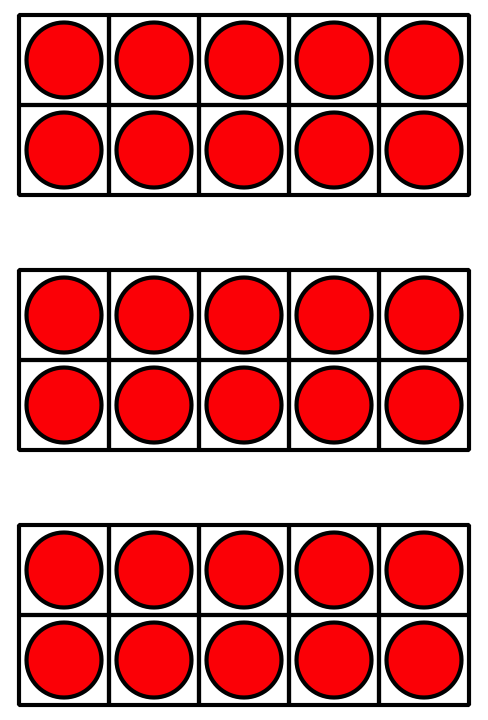 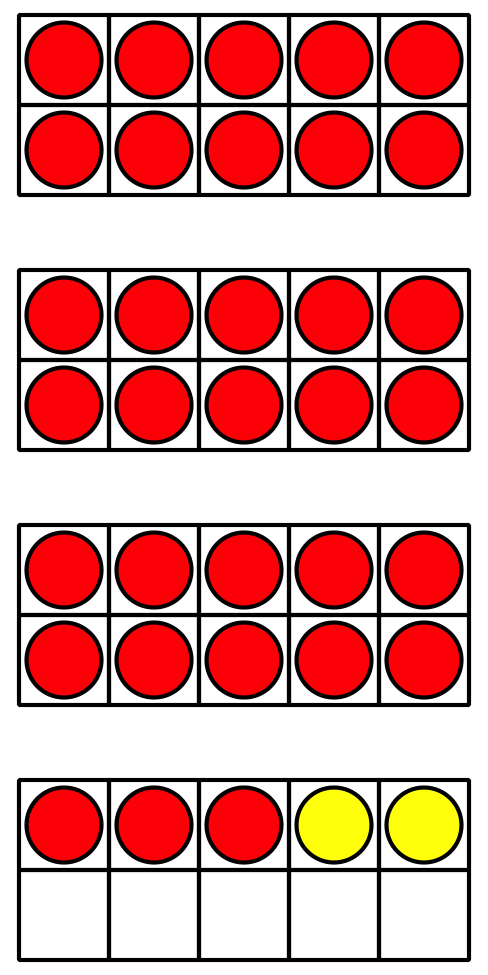 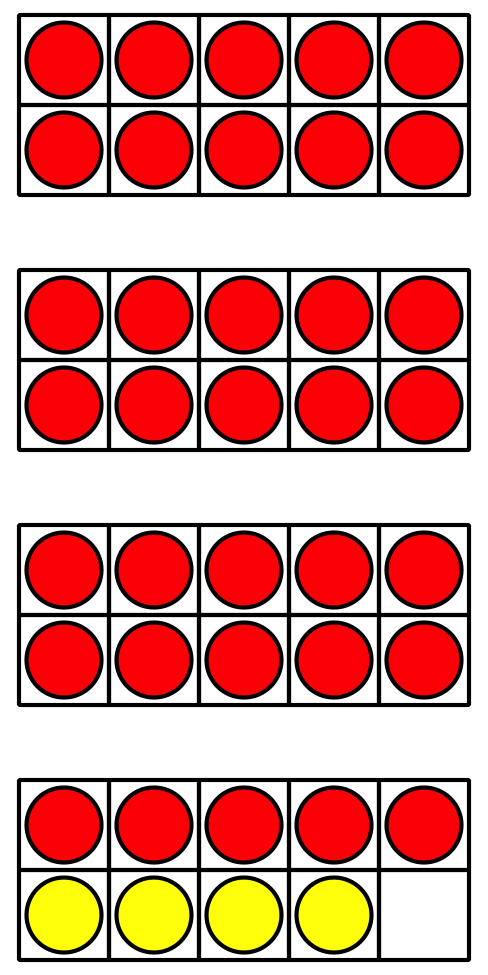 1.1: ¿Qué sumé?Compañero A: gira la ruleta para obtener el número inicial.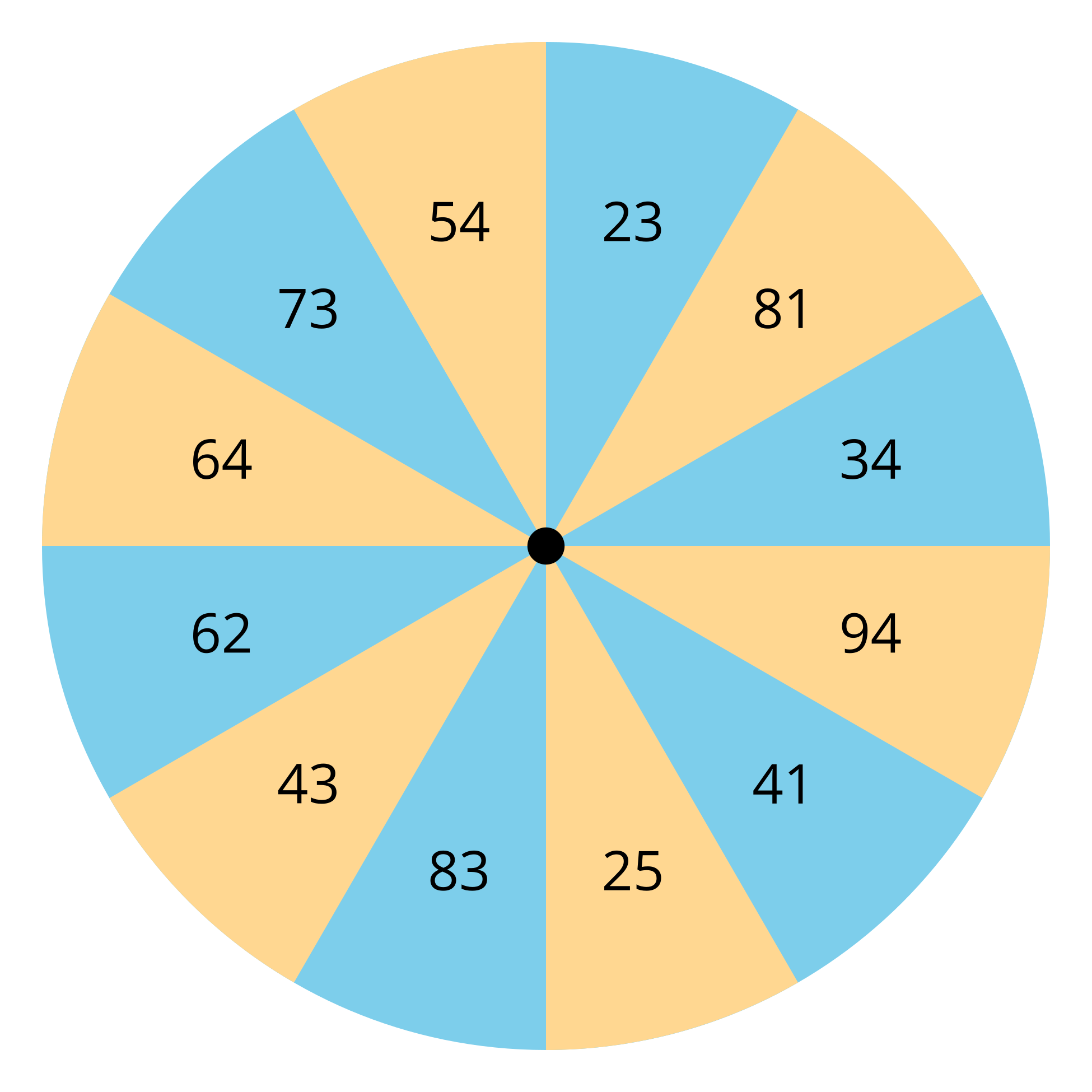 Compañero B: toma una tarjeta de números. No se la muestres a tu pareja. Escoge si le sumas esa cantidad de unidades o de decenas a tu número inicial. Asegúrate de no pasarte de 100. Cuéntale a tu pareja la suma que obtuviste.Compañero A: cuéntale a tu pareja que número crees que sumó y explica cómo pensaste.Intercambien roles y repitan lo anterior.1.2: Sumemos decenas o unidadesEncuentra el número que hace que la ecuación sea verdadera.Muestra cómo pensaste. Usa dibujos, números o palabras.Muestra cómo pensaste. Usa dibujos, números o palabras.Muestra cómo pensaste. Usa dibujos, números o palabras.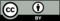 © CC BY 2021 Illustrative Mathematics®